北京京能清洁能源电力股份有限公司西南分公司招聘简章北京京能清洁能源电力股份有限公司西南分公司是京能集团的三级一类企业，负责京能清洁能源平台公司在四川、云南、广西、贵州、重庆五省（市、区）的水电、风电、光伏发电等清洁能源项目的运营管理和开发建设工作。目前水电总装机容量为46.4万千瓦, 新能源项目储备丰富，由公司自主申报的京能钦州长城百万千瓦新能源示范基地一期150MW光伏发电项目将于年底投产运营，同时公司持续推进风电、光伏、燃气等清洁能源项目的前期并购和自主开发工作。招聘岗位及专业二、招聘条件（一） 全日制普通高等院校统招的2023年应届毕业生。（二）大学本科及以上学历，取得相应学位学历，原则上应获得大学英语四级证书。（三）政治立场坚定，拥护中国共产党的领导；身心健康、诚实守信、品行端正、遵纪守法、无不良记录；身体素质能适应高原、山区等工作环境。（四）具有吃苦耐劳精神，能够服从公司统一调配，项目人员能适应不定期出差或外派工作。（五）具有较强的团结协作意识和开拓创新精神。三、工作地区四川、重庆、广西、贵州、云南电厂所在地及项目所在地。四、福利待遇入职首年10-12万/年，按照国家规定的社保缴费比例为员工缴纳五险两金（含企业年金），提供带薪年休、员工体检、员工教育培训计划等。投递方式扫小程序码在线投递简历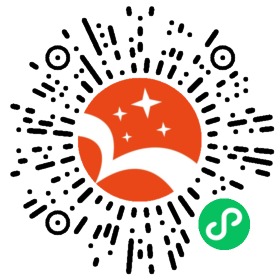 招聘岗位招聘专业生产运行1.电气工程及其自动化专业；2.电力系统及其自动化；3.高电压与绝缘技术；4.能源动力类（热控、风能、太阳能）相关专业；5.自动化控制电气保护1.电气工程及自动化；2.电力系统及其自动化；3.热工自动化；4.电气类相关专业。前期开发1.能源动力类（热控、风电、光伏、储能、氢能）；2.新能源科学与工程；3.新能源相关专业。资产管理1.财务管理专业；2.审计、财会、经济类等相关专业。